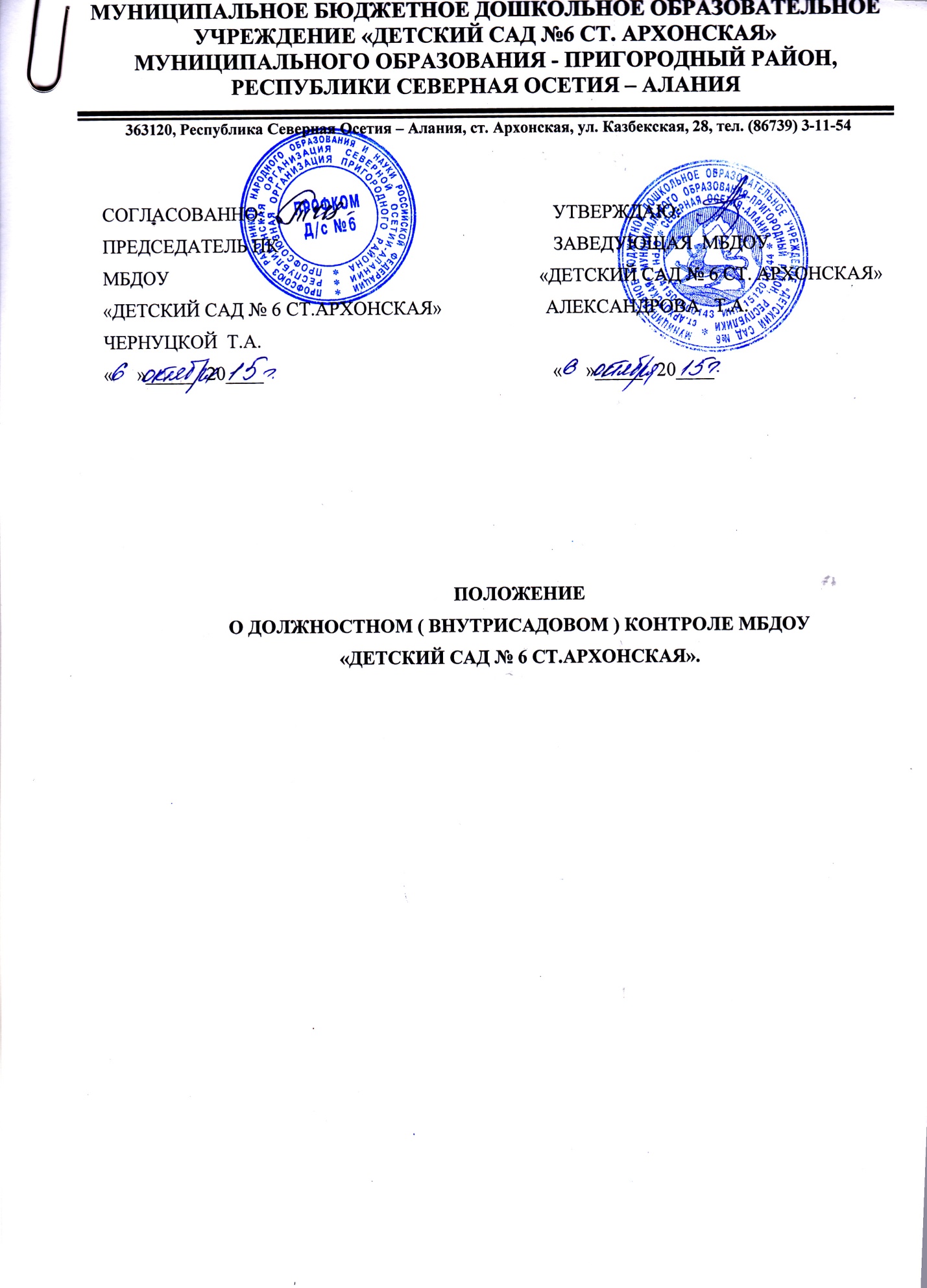 П О Л О Ж Е Н И Е О ДОЛЖНОСТНОМ КОНТРОЛЕ МБДОУ «Детский сад  № 6 ст. Архонская»ОБЩИЕ ПОЛОЖЕНИЯ. Настоящее Положение разработано в соответствии с Федеральным законом от 29.12.2012 № 273-ФЗ «Об образовании в Российской Федерации», письмами Минобразования России от 10.09.99 № 22-06-874 «Об обеспечении инспекционно-контрольной деятельности» и от 07.02.01 № 22-06-147 « О содержании и правовом обеспечении должностного контроля руководителей образовательных учреждений», Уставом МБДОУ и регламентирует осуществление должностного контроля. Должностной контроль – основной источник информации для анализа состояния дошкольного образовательного учреждения, достоверных результатов деятельности участников образовательного процесса. Должностной контроль – это проведение руководителем МБДОУ, старшим воспитателем МБДОУ, председателем педагогического совета наблюдений, обследований, осуществляемых в порядке руководства и контроля в пределах своей компетенции за соблюдением педагогическими работниками законодательных и иных нормативных актов Российской Федерации, АМС, УПРАВЛЕНИЯ образования муниципального образования  , защиты прав детства. 2. ЗАДАЧИ ДОЛЖНОСТНОГО КОНТРОЛЯ. Получение объективной информации о реализации образовательной программы в МБДОУ, заявленной в Уставе. Совершенствование организации образовательного процесса. Анализ достижений в воспитании детей для прогнозирования перспектив развития МБДОУ. Подготовка экспертных материалов к аттестации педагогических работников. Своевременная корректировка реализации образовательных программ в разновозрастных группах. 3. ФУНКЦИИ ДОЛЖНОСТНОГО ЛИЦА, ОСУЩЕСТВЛЯЮЩЕГО КОНТРОЛЬ. - контролирует состояние реализации образовательной программы, утвержденной Уставом МБДОУ. - проверяет ведение воспитателями установленной документации; - координирует совместно с проверяемым педагогическим работником сроки и темпы освоения детьми образовательных программ; - организует и участвует в проведении мониторингов - контролирует состояние, пополнение и использование методического обеспечения образовательного процесса; - применяет различные технологии контроля освоения детьми программного материала; - готовится к проведению проверки, при необходимости консультируется со специалистами, разрабатывает план-задание проверки; - проводит предварительное собеседование с педагогическим работником по тематике проверки; - запрашивает информацию у педагогического работника об уровне усвоения детьми программного материала, обоснованности этой информации; - контролирует индивидуальную работу педагогического работника со способными (одаренными) детьми; - контролирует создание педагогическим работником безопасных условий проведения учебных и внеучебных занятий с детьми, воспитательных мероприятий; оформляет в установленные сроки анализ проведенной проверки; - разрабатывает экспертное заключение о деятельности педагогического работника для проведения аттестации; - оказывает или организует методическую помощь педагогическому работнику в реализации предложений и рекомендаций, данных во время проверки; - проводит повторный контроль за устранением замечаний, недостатков в работе; - принимает управленческие решения по итогам проведенной проверки. 4. ПРАВА. Проверяющий имеет право: Избирать методы проверки в соответствии с тематикой и объемом проверки; Привлекать к контролю специалистов извне для проведения качественного анализа деятельности проверяемого педагогического работника; По договоренности получать тексты для педагогических срезов из методкабинета комитета по образованию администрации; Использовать тесты, анкеты. По итогам проверки вносить предложения о поощрении педагогического работника, о направлении на курсы повышения квалификации; рекомендовать по итогам проверки изучение опыта педагога в методическом объединении для дальнейшего использования в работе других педагогических работников; рекомендовать педагогическому совету принять решение о предоставлении педагогическому работнику «права самоконтроля»; Перенести сроки проверки по просьбе проверяемого, но не более, чем на месяц; Использовать результаты проверки для освещения деятельности МБДОУ в СМИ, на сайте МБДОУ. 5 ОТВЕТСТВЕННОСТЬ ПРОВЕРЯЮЩЕГО. Проверяющий несет ответственность за: 5.1. Тактичное отношение к проверяемому работнику во время проведения контрольных мероприятий. 5.2 Качественную подготовку к проведению проверки деятельности педагогического работника. 5.3. Ознакомление с итогами проверки педагогического работника до вынесения результатов на широкое обсуждение. 5.4. Срыв сроков проведения проверки. 5.5. Качество проведения анализа деятельности педагогического работника. 5.6. Соблюдение конфиденциальности при обнаружении недостатков в работе педагогического работника при условии устранимости их в процессе проверки. 5.7. Доказательность выводов по итогам проверки. 5. ДОКУМЕНТАЦИЯ. - план контроля в МБДОУ ; - отчет о выполнении контроля за учебный год; - доклады, сообщения на педагогическом совете, родительском комитете и др. - справки, акты по проверке. Документация хранится в течение 3 лет в методическом кабинете.